Life Skills Year 9 Name _________________________________ Form ______________Welcome Back! and into Year 9 Life SkillsLife Skills Year 9 CareersSelf Assessment, CV and Personal StatementLife Skills Year 9 Rules and Laws, Crime and ASBLife Skills Year 9 Relationships and Sexual HealthYear 9Life SkillsCitizenship - UNCRC!Life Skills Year 9 Citizenship – Options & Yr 9 ResidentialLife Skills Year 9 Health and WellbeingLife Skills Year 9 Equal OpportunitiesLife Skills Year 9Daring to be DifferentLife Skills Year 9Money MattersLife SkillsYear 9British Values and Charitable WorkLife Skills Year 9 Keeping Safe in the CommunityOutcomeStudent Self-AssessmentI have helped make my class write a ‘Working Together Agreement’ ground rules to help everyone feel safe to express themselves.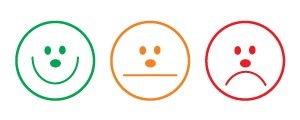 I have reflected on making a smooth transition into Year 9 and discussed any worries.I have learnt strategies when feeling anxious or worried.I have reflected on and identified staff I can go to for support.I have learnt about the importance of School Rules & cooperationOutcomeStudent Self-AssessmentI have reflected on my life and the skills I have learnt and produced ‘Mr River of Life’.I have learnt the difference between a ‘Skill’ and a ‘Quality’.I have reflected on, and identified, my skills and qualities.I have reflected on, and identified, skills and qualities I want to learn or to develop further.I have produced ‘My Shield’ using the information from above.I have learnt that identifying my skills and qualities, and what I want to develop, will help me in my future and in matching a job that suits me.I have researched Skills and Qualities linked to various jobs using the website Kudos.I have begun writing my CV using the website Kudos.I have written a personal statement.OutcomeStudent Self-AssessmentI have learnt the difference between rules and laws.I have learnt about why we have laws.I have learnt about Laws and Police.I have learnt about the Government of the UK and the Houses of Parliament.I have learnt about the UK court system.I have learnt about anti-social behaviour.I have learnt about how anti-social behaviour affects others.I have learnt strategies to lower my risk from anti-social behaviour.I have learnt about how to STOP BullyingI have learnt that Words Count (no use of word ‘Gay’ and other discriminatory words)OutcomeStudent Self-AssessmentI have learnt about different types of relationships.I have learnt the positive qualities of a healthy relationship.I have learnt the negative qualities of an unhealthy relationship.I have learnt about having respect in all relationships.I have learnt about how my emotions might change because of becoming a teenager and how to cope with challenging emotions.I have learnt about how it is normal to have sexual feelings.I have learnt about attraction and managing my feelings.I have learnt about some of the different sexualities and genders people may have.I have learnt what appropriate behaviour is while in public and when in private.I have learnt strategies in resisting peer pressure.I have learnt that I have the right to say no to anything that makes me feel uncomfortable.I have learnt about how to keep myself safe in any relationship.I have learnt and understand the important of hygiene products, such as using deodorant daily.I have learned about contraception and taken part in a condom demonstration.OutcomeStudent Self-AssessmentI have learned what Citizenship means.I have learned that I am a citizen of many different communities.I have learned to understand the difference between ‘Wants’ and ‘Needs’.I have learned that ‘Needs’ are the things we need to be able to live a safe and healthy life. I have learned that all the things we need to live a safe and healthy life are called ‘Rights’.I have learned what the CRC stands for.I have learned that all children have ‘Rights’ and the adults that take care of us need to ensure our rights are met.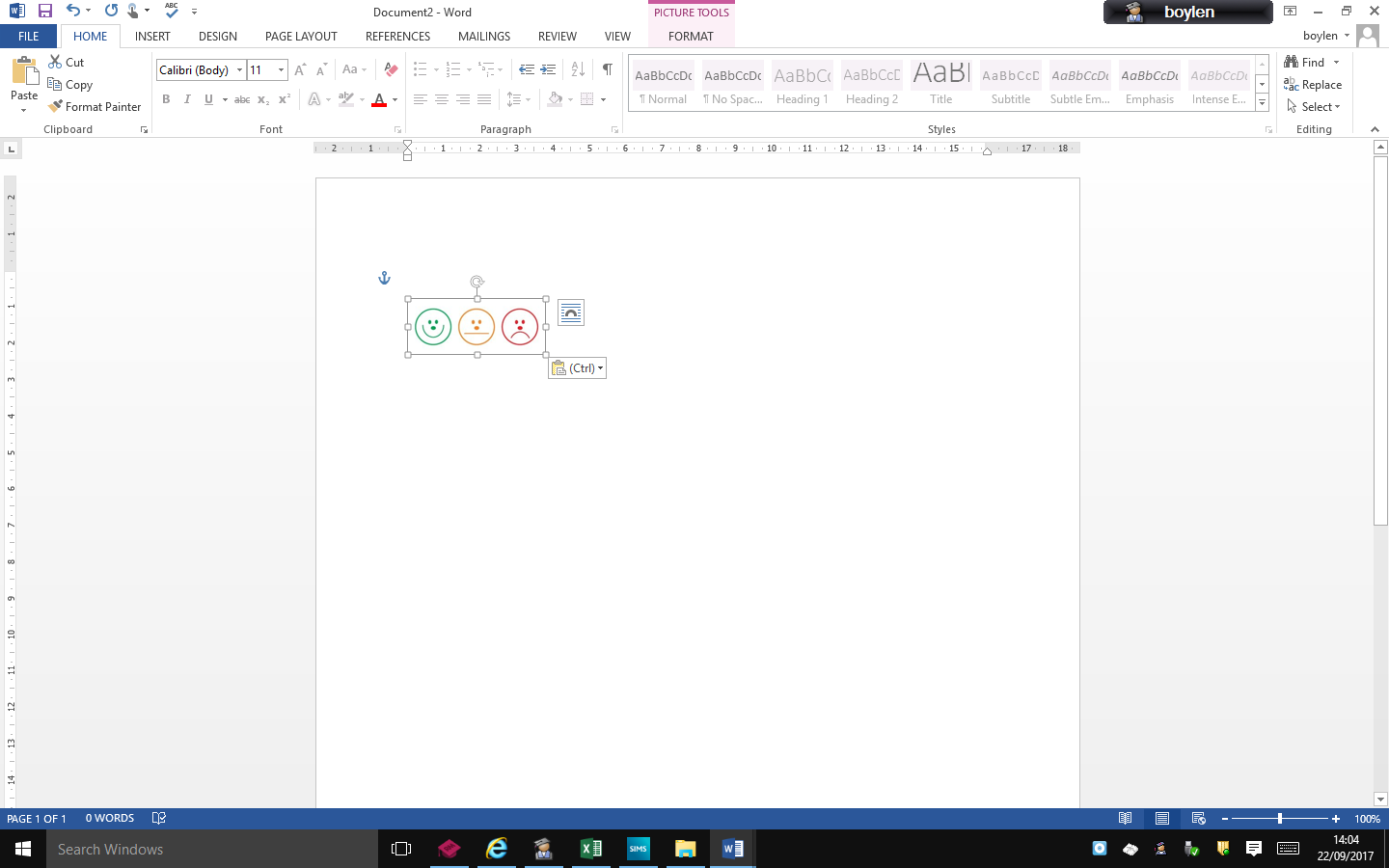 I have about the different ‘Rights’ I am entitled to from the CRC and thought about which ones I think are most important.I have learnt how Rights are linked to our school, home and life.I have shared what I have learned through making a PPT about Children’s’ Rights.I have learnt what it means to be a ‘Rights Respecting School’.I have learnt that I have a right to express my opinion in things that concern me, and this right is met through voicing my opinion in our School Council.OutcomeStudent Self-AssessmentI have learnt what my options are in Year 10 and 11.I have learnt the best ways to choose my options.I have learnt about how to prepare for going to on the Year 9 Residential.I have completed an evaluation of my time in on the Year 9 residential, skills learned and successes shared.OutcomeStudent Self-AssessmentI have learnt Health is more than diet and exercise.I have learnt what PIES means.I have learnt different things I can do to improve my Health and Wellbeing.I have learnt the benefits of a healthy lifestyle. I have learnt what having a ‘Healthy Diet’ means.I have learnt ways to help make my diet healthier.I have learnt the importance of exercise.I have learnt Ways I can add exercise to my daily routine.I have learnt about issues to do with Mental Health.I have learnt about ‘Mindfulness’.OutcomeStudent Self-AssessmentI have learnt that Equal Opportunities does not mean treating everyone the same.I have learnt that Equal Opportunities means giving everyone the opportunities to have the same standard of living.I have learnt what ‘Discrimination’ means.I have learnt what ‘Prejudice’ means.I have learnt what ‘Stereotyping’ means.I have learnt about different types of discrimination.I have learnt why people discriminate.I have learnt about how to challenge discrimination and prejudice.OutcomeStudent Self-AssessmentI have learnt what self-esteem is.I have learnt what self-awareness means.I have learnt ways to build my self-esteem.I have learnt, reflected upon and identified those things that make me special and unique.I have made a motto for myself.I have learnt about Emotional Literacy.I have learnt ways to develop my Emotional Literacy.I have learnt to share what I am proud of.OutcomeStudent Self-AssessmentI have learnt different forms of money.I have learnt how to use different coins confidently.I have learnt the characteristics of different money – size, shape, colour, value and design elements.I have learnt to carry out simple transactions.I have learnt to calculate the change to be given for different items.I have learnt to identify and discussed different types of payment methods.I have learnt how needs and wants are related to spending.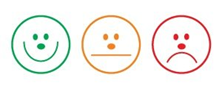 I have learnt the difference between income and expenditure.I have learnt the problems of overspending.I have learnt the importance of saving money.I have learnt different ways of saving moneyI have learnt where to safely store my savings.OutcomeStudent Self-AssessmentI have learned about the geographical differences in Great Britain, British Isles and the United Kingdom of Great Britain and Northern Ireland.I have learned what values are.I have learned the difference between being British and British Values.I have learned the top 5 most important British Values are.I have learned what some of my values are and displayed it on my flag.I have learned the importance of having a school council and students having a say in the things that affect them.I have learned the importance of contributing to charities.OutcomeStudent Self-AssessmentI have learnt about the risks of smokingI have learnt the risks of taking drugs. I have learnt about the risks of drinking alcohol.I have learnt the importance of keeping myself safe on the internet and when using social media.To have learned ways to keep myself safe when I am outside of school.I have learnt the importance of wearing seatbeltsI have learnt the basics of first aid.To have learnt how to keep my skin healthy, especially during the summer.